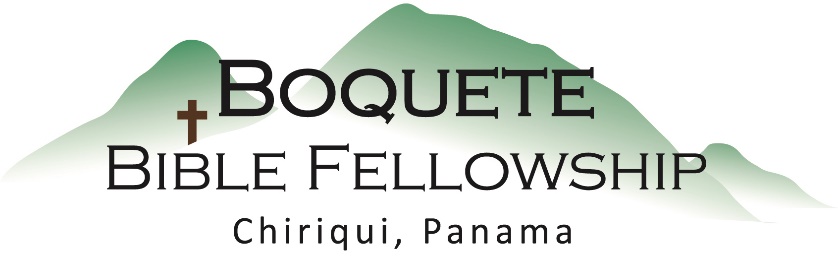 Adoración Dominical – 4 de septiembre, 2022Bienvenida y anunciosOración de limpieza: Salmo 26:6-7Llamado a la adoración Salmo 34:1-3Adoración a través del canto y las ofrendas Oración de iluminaciónSermón: Romanos 1:24-28 – Un Intercambio Subordinado:  Homosexualidad       Santa Cena                                                                                               (parte 2)RespuestaBendición: Romanos 15:13Posible Ministerio para los Niños – Necesitamos de 1 a 2 ayudantes con voluntad a servir una vez/mes. Estudio Bíblico de los miércoles – ¡Ya ha comenzado! Únase a nosotros a las 10:30am en la iglesia en nuestra nueva serie dirigido por Bryan: Como en Los Días de Noé. Boletín Informativo – ¿Está usted en la lista para recibir el boletín? Esta es la forma principal de comunicar lo que sucede durante la semana. Puede apuntarse en la mesa de bienvenida o por email a: boquetebible@gmail.com Romanos 1:24-28 (NBLA) Un intercambio Subordinado: Homosexualidad                                                                                                            (Parte 2) Notas del SermónTres preguntas principales; Palabras Bíblicas de consejo; muchas aplicaciones prácticas:   Pregunta 1.) ¿Que le digo yo o como interactúo con otros cristianos quienes afirman el comportamiento homosexual y/o matrimonio del mismo sexo? 1.) Acude a la Biblia y solidifica lo que Dios dice sobre la homosexualidad y su práctica.2.) Debemos decidir si vamos a creer en la Biblia o no.3.) Queremos a los hermanos.Pregunta 2.) ¿Que debo hacer si yo batallo con deseos homosexuales? O que puedo hacer para ayudar a manejarlos? (Esto también es enormemente relevante para la forma en que nos relacionamos con otros quienes tienen estos deseos, como podemos aconsejarles, ministrarles, etc.1.) Reconoce la presencia y el dolor de una sexualidad desordenada, y no definas tu personalidad dada por Dios por tu sexualidad desordenada.2.) Pon tu fe sólo en Cristo para el perdón de todos tus pecados; el único pecador que puede luchar Con éxito contra su pecado es uno justificado.3.) Comienza a reordenar tu vida en torno a la centralidad de la gloria de Dios como tu mayor tesoro.4.) Resuelve vivir una vida casta, y si es necesario, célibe por el poder del Espíritu de Dios con la Confianza de que si Dios no sana ahora, lo hará más tarde.5.) Busca amistades sanas con ambos sexos, especialmente en grupo.6.) Utilizar otros ministerios y recursos que están disponibles y que son los únicos calificados para Ministrar en esta área.7.) Adopte una postura audaz y compasiva en favor de la verdad y sostenga el propósito de Dios en el matrimonio heterosexual para lo que Él lo diseñó. Pregunta 3.)  ¿Que debo hacer como padre o abuelo, o cómo debo: relacionarme, involucrarme o interactuar con niños o nietos quienes afirman este estilo de vida?  1.) La solución al dolor de la vergüenza, la culpabilidad o el fracaso es el evangelio2.) Confiesa tus defectos.3.) Ámalos, ora por ellos y háblales de la verdad bíblica cuando te escuchen.4.) Busca el sabio consejo de otros cristianos.5.) Date cuenta de que, en gran medida, su sana sexualidad depende de tu sana: atención y enseñanza, y cariño. Especialmente los padres y los abuelos.                        